Publicado en Donostia -  San Sebastián el 12/11/2020 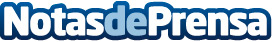 AERGI y el COF Gipuzkoa celebran el Día Sin Alcohol con una campaña centrada en los mitos sobre su consumo3.000 folletos serán repartidos desde hoy por las farmacias guipuzcoanas gracias a un acuerdo de colaboración firmado recientemente entre AERGI y el Colegio Oficial de Farmacéuticos de Gipuzkoa. El Día Sin Alcohol se celebra el 15 de noviembre y este año el lema escogido es 'No te Engañes'Datos de contacto:COLEGIO FARMACÉUTICOS GIPUZKOA Comunicación943223750Nota de prensa publicada en: https://www.notasdeprensa.es/aergi-y-el-cof-gipuzkoa-celebran-el-dia-sin Categorias: Medicina Industria Farmacéutica País Vasco Medicina alternativa http://www.notasdeprensa.es